Purpose of this Release	2Included in This Release	2Prerequisites for Using Discover	2Important Information Regarding Discover Documentation	3Where to Find More Information	3Purpose of this ReleaseDiscover enables schools to analyse their SIMS data and to display the results in a variety of graphical formats, e.g. bar graphs, progression line graphs, pie charts and Venn diagrams.Discover draws the data from a warehouse (or database) that is an extract of the SIMS SQL database. The Discover database resides on the server and is updated by means of a scheduled task. The Discover database manages a high level of data traffic so that several graphs can be created and viewed at the same time for the purposes of data comparison. It is possible to drag and drop various data items from one graph onto another to create a brand new graph.Ideas PortalOur ideas portal is the perfect place to raise any new ideas or enhancements to the existing functionality you may have. Take the opportunity to view, vote and promote ideas that you feel would make the most difference to your experience in SIMS. The product team is continually reviewing the ideas that are submitted and trending among the community for opportunities to further enhance the user experience. You can access the customer ideas portal via the support portal (https://customer.support-ess.com/csm?id=kb_article_view&sysparm_article=KB0043869). You must log in to the support portal to access the ideas portal.Satisfaction SurveyThe SIMS 7 Satisfaction Survey is your direct opportunity to feed back to the product team on your experiences and views of the software. The short questionnaire will give you the chance to detail your thoughts on the modules, rate the user experience and evaluate the latest additions. This can be completed anonymously should you wish, or you can provide your details for us to follow up for further research in the future. You can access the satisfaction survey:via https://www.ess-sims.co.uk/user-surveyvia the support portal (https://customer.support-ess.com/csm?id=kb_article_view&sysparm_article=KB0049142).You do not need to log in to the support portal to access the satisfaction survey.Included in This ReleaseThere are no new features provided as part of the Discover 2022 Spring Release.Prerequisites for Using DiscoverBefore installing Discover, it is suggested that you identify a suitable machine in your establishment with the highest possible specification and ensure that the following applications, devices and drivers are installed:SIMS 2022 Spring Release.IMPORTANT NOTE: We do not test all permutations of versions and we do not support mismatched installations because we cannot guarantee that they will work.SQL Server 2012, 2014 or 2016. If you are running Discover on SQL Server 2016, you are strongly advised to run SQL Server 2016 in 2012 compatibility mode.Microsoft .NET Framework version 3.5. SIMS already contains the necessary components of the Microsoft .NET Framework that are utilised by Discover.A CPU with a Core Duo 2 or a higher specification processor.A dedicated graphics card with appropriate drivers installed.NOTE: It is suggested that a CPU with an integrated chipset is not used to run Discover.At least 4GB of memory.The Discover database requires at least 50MB space on the server where it resides.The Discover Transaction log requires at least 100MB space on the server where it resides.Important Information Regarding Discover DocumentationA wide range of documentation is available from the Discover Documentation Centre. The Discover Documentation Centre is accessed by clicking the Question Mark button in the top right-hand corner of the application.User documentation that is accessible via the Discover Documentation Centre is hosted on the web.NOTE: If you wish to access the latest user documentation for the Discover 2022 Spring Release without logging into SIMS, the Documentation Centre is accessible via the support portal (https://customer.support-ess.com/csm?id=kb_article_view&sysparm_article=KB0036821).The Documentation Centres can be accessed from within our products:In SIMS 7, click the Documentation button on the SIMS Home Page (via Focus | Home Page)In FMS, select Help | FMS DocumentationIn Discover, click the ? buttonIn Satellite products, click the Help link.Alternatively, visit the SIMS User Documentation Hub (https://customer.support-ess.com/csm?id=kb_article_view&sysparm_article=KB0037321), where you can access our range of Documentation Centres.You do not have to log in to the support portal to access user documentation.For the PDF editions of our video tutorials to display correctly, it was necessary to install Adobe Flash Player. Support for Adobe Flash Player ended on 31 December 2020. Consequently, we migrated our range of video tutorials from PDF to MP4 format. They remain available from the Discover Documentation Centre on the support portal (https://customer.support-ess.com/csm?id=kb_article_view&sysparm_article=KB0036821).If you have any comments or questions regarding any SIMS user documentation, please email the SIMS Publications team (publications@educationsoftwaresolutions.co.uk). Alternatively, you can provide feedback on each Documentation Centre resource using the Helpful? and Rate this article functions. When giving feedback, please provide enough information for us to locate and investigate the issue.Important information about using the Discover Documentation CentreTo ensure that PDF files function correctly, you are strongly advised to download them instead of displaying them in your Web browser. For information on how to achieve this, please refer to the help feature in your Web browser.If you require assistance with this or any other issue you encounter when attempting to access user documentation, please contact the SIMS Publications team (publications@educationsoftwaresolutions.co.uk).Where to Find More InformationPlease ensure that you have read and understood the Discover Typical Installation Guide before attempting to install or upgrade Discover.For hosted sites and advanced installations, please ensure that you have read and understood the Hosted Discover Concise Install Guide and the Discover Technical Guide to enable you to set up your system correctly.All relevant handbooks referred to throughout the release note can be obtained from any of the following locations.Via Discover...Click the Question Mark button in the top right-hand corner of the application to display the Discover Documentation Centre.Via the Support Portal...User documentation is also available from the support portal (https://customer.support-ess.com/csm).If you are unable to obtain the required handbook using any of these methods, please email us (publications@educationsoftwaresolutions.co.uk) and we will be pleased to send a copy to you.Resources are viewed and printed using Adobe® Reader version 10 or above.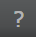 Question Mark button